April’s MACARONI ISOMETRICSCut out each of the 12 isometric exercise cards. Each day turn the cards over and spread them out so you cannot see the exercises. Randomly choose at least five cards. Complete each of the chosen exercises. Hold each exercise for the “macaroni count” listed on the bottom of the card. Count slowly and clearly - “1 macaroni, 2 macaroni, 3 macaroni…” Do not rush through the macaroni count. Feel free to increase the macaroni count for each exercise as the month progresses since you WILL get stronger!Color the noodle on the calendar each of the days you complete the Isometric Macaroni Challenge. Turn in your signed calendar at the end of the month to receive an award certificate and a toe token. Go to keepingkidsinmotion.com for more information.Student Name: ____________________________________________________Grade: __________ Total Days Completed: ___________Teacher: _____________________________________________________ Parent Signature: _______________________________________SUNDAYMONDAYTUESDAYWEDNESDAYTHURSDAYFRIDAYSATURDAY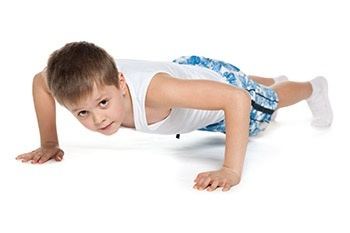  1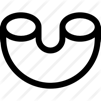 2345678         9101112131415161718192021222324252627282930Isometric exercise: Exercise involving muscular contractions without movement of the involved parts of the body.  www.medicinenet.comIsometric exercise: Exercise involving muscular contractions without movement of the involved parts of the body.  www.medicinenet.comIsometric exercise: Exercise involving muscular contractions without movement of the involved parts of the body.  www.medicinenet.comIsometric exercise: Exercise involving muscular contractions without movement of the involved parts of the body.  www.medicinenet.com